Průvodní zprávaNávrh trvalkových výsadebStudénka II, ul. Sjednocení – autobusová zastávka Penny – plocha A, B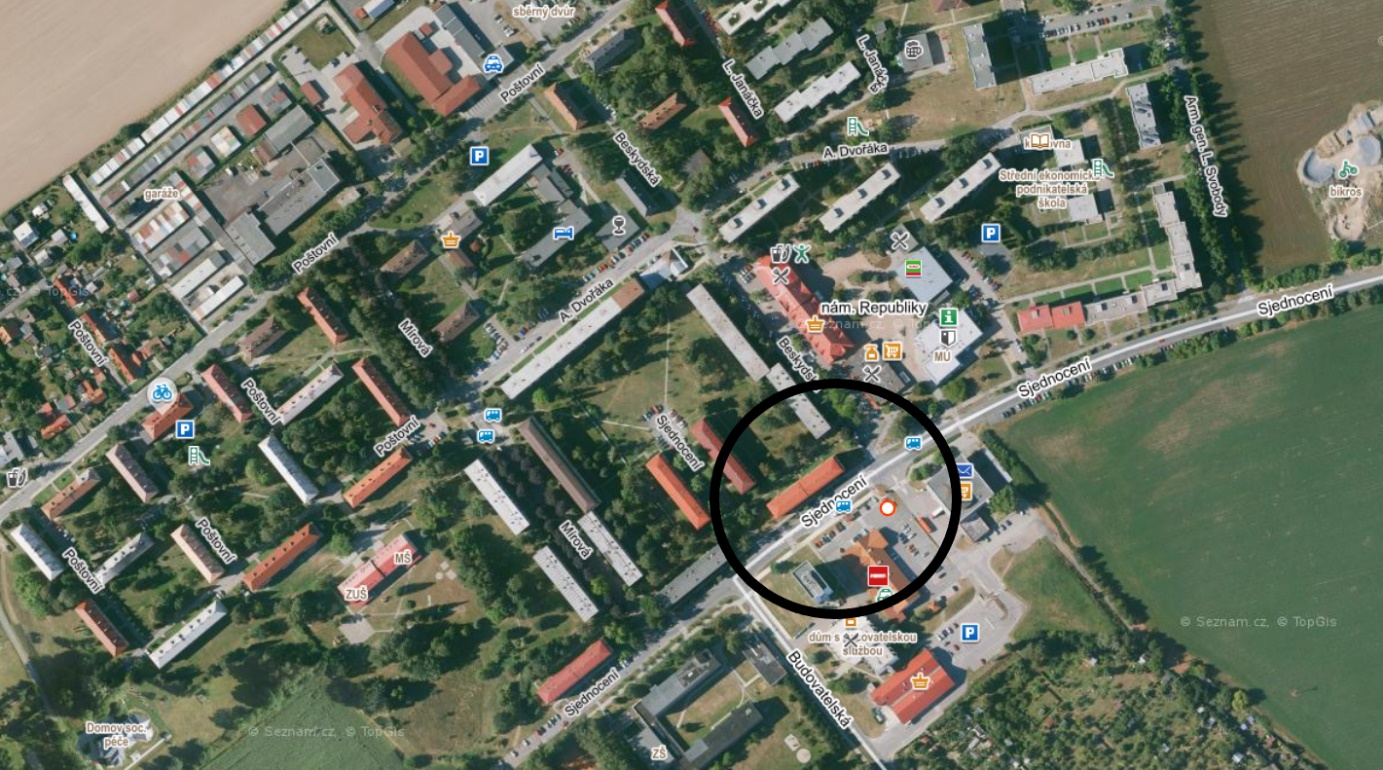 Identifikační údajeNázev:               Návrh trvalkových výsadebMísto:                 Studénka II, ul. Sjednocení – autobusová zastávka Penny – plocha A, B                                                                                Objednatel:         Město Studénka                            nám. Republiky 762, 742 13 Studénka                                                IČ 00298441                            DIČ CZ00298441                            Kontaktní osoba:  Droščínová Renáta                                                         droscinova@mesto-studenka.czZhotovitel:           Interpont s.r.o.                            Družstevní 982, 742 13 Studénka                            IČO 26799430                            DIČ CZ26799430Vypracovala:       Ing. Daniela Kotasová                            interpont@email.czDatum:                4/2022Podkladykatastrální mapavlastní terénní průzkumsituační mapy inženýrských sítí – dodané objednatelemStávající stav     Zájmové plochy určené pro výsadbu trvalkových záhonů – viz obr.1 – se nacházejí v centru města a jsou součástí sídlištní výstavby. Plochy A, B navazují na autobusovou zastávku u nákupního střediska Penny podél hlavní komunikace. Jedná se o frekventované území s vysokou pěší a automobilovou migrací obyvatel a návštěvníků města. 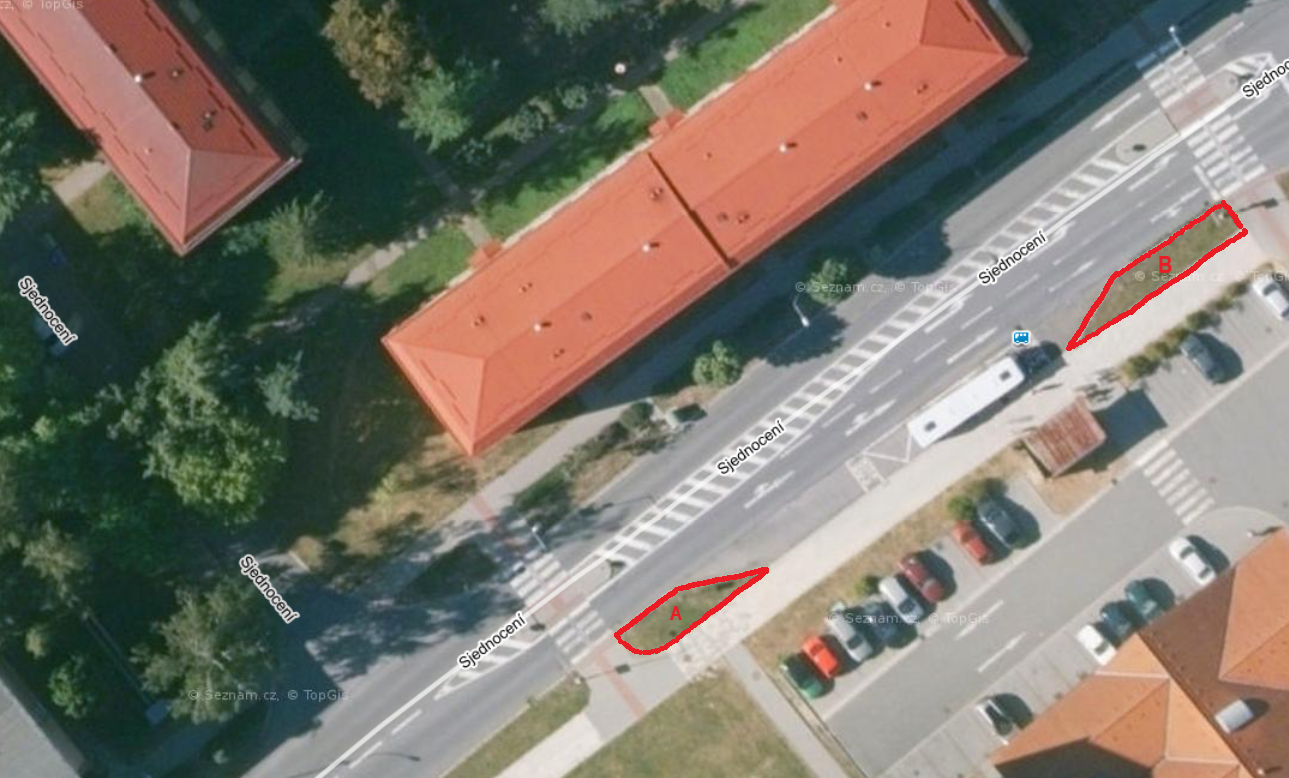 Obr. 1 – situace – vyznačení zájmových ploch     V současné době jsou plochy pouze zatravněné, bez dalších výsadeb, ohraničené obrubníkem. Pouze v ploše B je v trávníku umístěn 1 sloup veřejného osvětlení a 1 dopravní značka. Viz obr.2.     V uvedeném zájmovém území se nachází nebo ochranným pásmem zasahuje podzemní síť NN v majetku ČEZ Distribuce, a. s – situační výkres a vyjádření vlastníka přiloženo.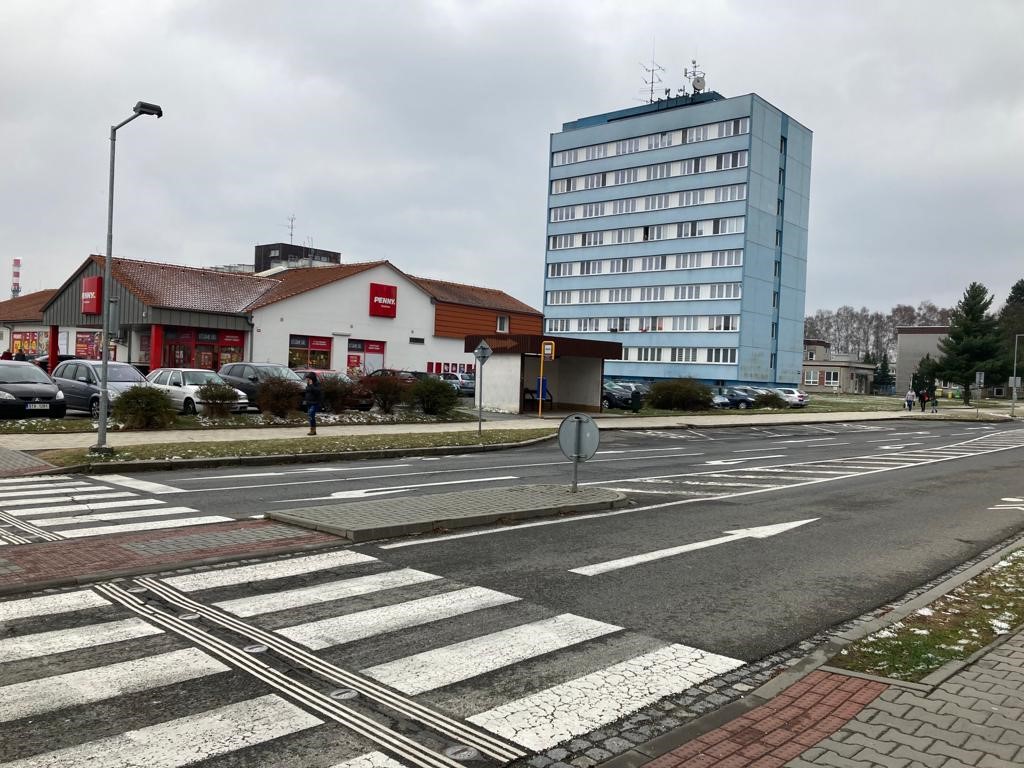 Obr. 2 – ul. Sjednocení – zastávka Penny – plocha A, plocha B – pohled od ul. BeskydskáNávrh     Cílem návrhu je vytvořit pohledově atraktivní místa, která zpříjemní pobyt lidí na zastávce, výhledy obyvatel z přilehlých domů a v neposlední řadě zvýší atraktivitu místa i pro návštěvníky města.      Vymezené plochy jsou navrženy jako kompaktní trvalkové záhony – druhová skladba je přizpůsobena a upravena danému stanovišti – slunné a suché. Jedná se o kombinaci trvalek a travin různých výškových velikostí v barevné kombinaci odstínů růžové, modré, fialové. Dynamiku během celého roku zajišťuje postupné nakvétání a odkvétání jednotlivých druhů trvalek – na jaře se o první květy a oživení ploch postarají cibuloviny – krokusy a modřence, následují na jaře kvetoucí pryšce a nízké hvězdnice a další cibuloviny – okrasný česnek. V plném létě budou převládat odstíny růžové – echinacea, šuškarda, mateřídouška a modré – šanta, agastache. Dominantou budou skupinky vyšších travin – třtina. Podzim bude v kombinaci zklidňující starorůžové, modro-fialové, červené – rozchodníky, kakosty, podzimní astry. Ani zima nebude bez efektu – o ten se postarají ponechané suché květenství rozchodníků, echinaceí, trsy travin a stálozelené trvalky – bergénie, pryšec, šedý efekt pelyňku.1.  příprava stanoviště - základem úspěšné realizace trvalkových záhonů je kvalitní odplevelení - z tohoto důvodu budou zájmové plochy odpleveleny 2x totálním herbicidem dle návodu, 2. aplikace proběhne cca po 3 týdnech po 1. aplikaci – v závislosti na počasí a rychlosti vzejití dalších plevelů, 7-10 dní po uplynutí 2. aplikace může dojít k dalšímu zpracování ploch- následovat bude sejmutí vrchní vrstvy terénu – snížení terénu 10 cm pod hranu stávajících obrubníků U plochy A o rozloze 25 m2 je počítáno s ručním sejmutím, u plochy B o rozloze 35 m2 se strojovým sejmutím svrchní vrstvy, nutno počítat s dočištěním okrajů od zeminy podél obrubníků a značek- po snížení terénu dojde k rozrušení terénu do hloubky 15cm – vzhledem k velikosti plochy a výskytu inženýrských sítí ručně- na takto upravenou plochu bude rovnoměrně rozprostřen čistý říční písek - po celé ploše budoucích záhonů ve vrstvě 5cm a následně zapracován do stávající zeminy – kultivace - tímto krokem bude zajištěno provzdušnění a vylehčení stávajícího podkladu, písek musí být čistý, bez příměsí- konečnou úpravou přípravy záhonů je urovnání povrchu hrabáním s odstraněním případných nečistot – kameny, zbytky plevele2. vlastní výsadba- vlastní výsadbě předchází důkladné zalití rostlinného materiálu - následuje rozmístění rostlin dle osazovacího plánu- poté vlastní výsadba kontejnerovaných rostlin do připravené půdy se zalitím, velikost kontejneru 9cm; rostliny mohou být vysazeny až po rozmístění veškerých rostlin, rostliny budou vysazeny pouze do ½ výšky kořenového balu! zbylá část balu je již ve štěrkové vrstvě- zároveň proběhne výsadba cibulovin: září – říjen – hloubka výsadby je 1,5 násobek výšky cibule –krokusy a modřence vysazovat do hnízd po 7-10ks- ošetření rostlin po výsadbě ve skupinách (odplevelení, odstranění poškozených částí, odvoz odpadu)- konečnou úpravou bude mulčování – ostrohranný štěrk fr. 8-16 mm, výška mulče 50mm, dokonalé zasypání rostliny – ne obsypávat- zálivka rostlin po výsadbě – plošně, dávka 10l/m2 (3 opakování) - pro podzimní termín 3. Požadavky na rostlinný materiál- rostliny zdravé, bez chorob a škůdců- rostliny kontejnerované, kvalitně prokořeněné - rostlinný materiál dle schváleného seznamu a osazovacího plánu, včetně kultivarů; případné změny taxonů rostlinného materiálu na základě souhlasu autora osazovacího plánu- v případě viditelného zaplevelení výsadbového materiálu je nutno svrchní vrstvu zeminy z kontejneru odstranit před výsadboupožadavek: realizace výsadeb proběhne v podzimním období, kdy je možno uskutečnit komplexní výsadbu včetně cibulovin4. Údržba - průběžné důkladné a kvalifikované odstraňování plevele (nejdříve rozhrnout mulč a poté odstranit plevel – zamezit mísení mulče a substrátu) - předpoklad: intenzívnější odstraňování plevele v prvních letech po výsadbě, později po zapojení porostu se intenzita údržby snižuje- odstraňování uschlých a odumřelých jedinců (nejdříve rozhrnout mulč a poté odstranit – zamezit mísení mulče a substrátu)- okamžitá dosadba uhynulých jedinců novými stejného druhu dle stávajícího osazovacího plánu (nejdříve rozhrnout mulč a poté vysadit – zamezit mísení mulče a substrátu)- doplňování mulče – štěrku – jednak k bázi jednotlivých rostlin tak plošně dle potřeby, v prvních letech přihrnovat mulč k rostlinám hlavně po zimě, plošné doplňování cca po 2-3 letech- zálivka dle aktuálního počasí – v případě dlouhodobějších přísušků ( cca 10l/m2 )- před vzejitím jarních cibulovin odstranit nadzemní části rostlin (způsoby a termíny odstraňování uschlých nadzemních částí, specifika údržby jednotlivých druhů uvedeny u každého kultivaru), vyčištění záhonu po zimě – listí, organické zbytky, … .- neustálé sledování kvality růstu výsadeb a v případě potřeby provést aktuální zásah